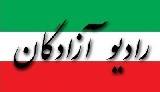 www.iran57.com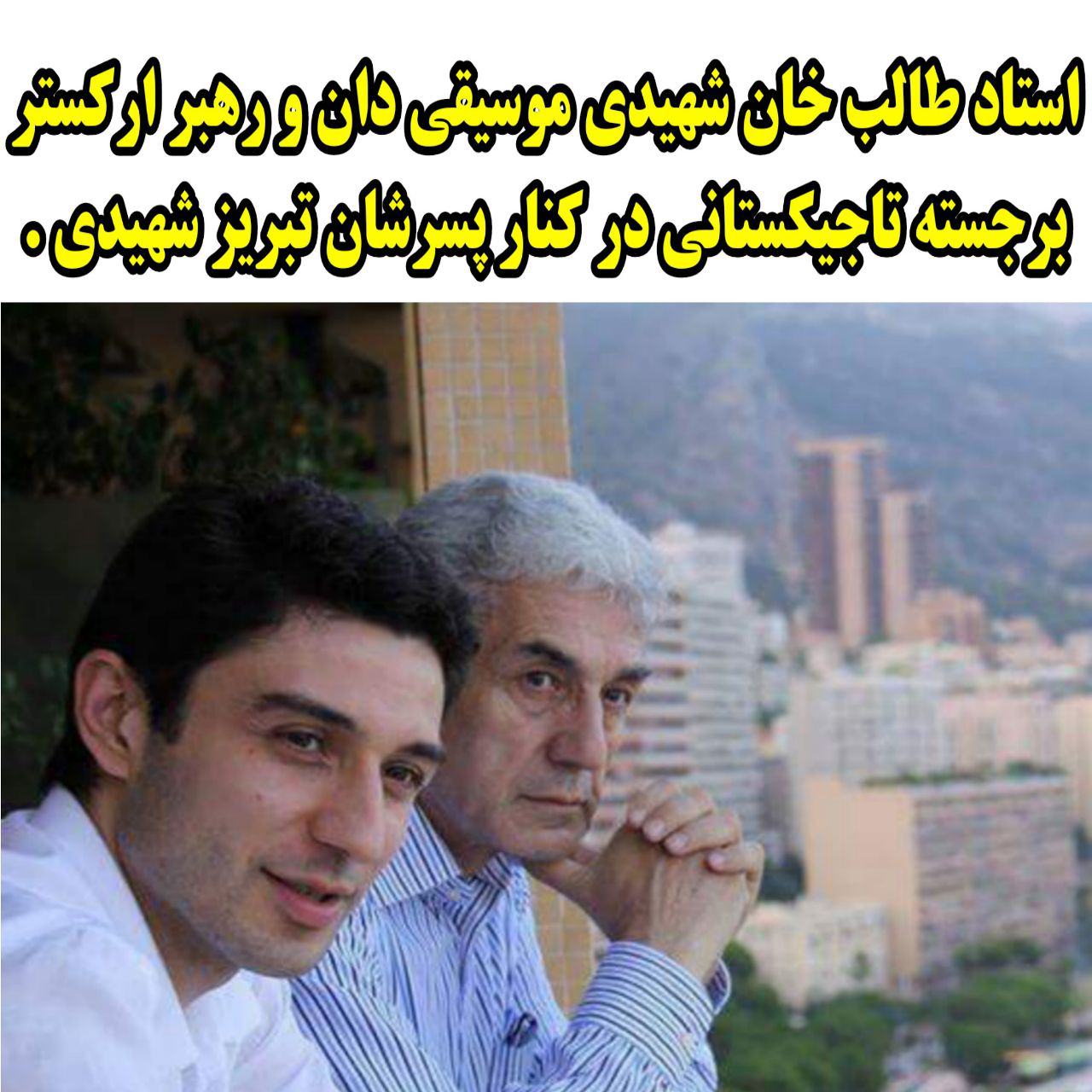 نمونه ای از عشق و علاقه‌ی کم نظیر مردم تاجیکستان به ایران زمیناستاد طالب خان شهیدی موسیقی‌دان، آهنگ ساز و رهبر ارکستر برجسته تاجیکستانی در کنار پسرشان تبریز شهیدی . استاد شهیدی مدتی را بعنوان رهبر مهمان ارکستر سمفونیک تهران فعالیت نموده اند . عشق و علاقه بی مثال استاد شهیدی به ایران زمین را می توان از انتخاب نام «تبریز» برای فرزند نازنینشان و ساخت قطعات زیبایی بمانند سمفونی پرسپولیس و خلیج پارس دریافت . شهر تبریز بعنوان آرامگاه کمال الدین خجندی شاعر پر آوازه ی پارسی گویی تاجیکستانی  بسیار مورد علاقه ی هم تباران تاجیکستانی مان است. @Ir_Azariha آذریها 